It’s National Bike week from the 8th to 16th June and HarBUG, the Campus bicycle users group, is running two events on Wednesday 12th June.In addition, on the same day, the OVO Women’s Tour is passing close to the Campus along the A417. This is a great opportunity to see a top flight cycle race in Oxfordshire for the first time.Campus Cycle to Work DayWe are running our popular Campus Cycle to Work day event for anybody who cycles to the campus or who would like to try cycling to work. Join one of our easy paced escorted rides to the Campus, suitable for all fitness levels. Just turn up before the departure time detailed below:Didcot Parkway, Brompton hire lockers - Depart 07:50Wantage, Nelson Pub - Depart 07:45Grove, Millbrook Square - Depart 07:30We are offering a free cyclists breakfast for all Campus staff who cycle to work on the day, sponsored by Harwell Campus.Breakfasts are served at the Harwell Pavilion, Thomson Entrance from 07:30 to 09:00.Cycle SurgeryThe Bike Repair Man will be running a free Cycle Surgery for tuning up your bike, adjustments and minor repairs.Just drop your bike off from 08:30 to 13:30 in front of the Electron Building on Fermi Avenue. Sponsored by Harwell Campus.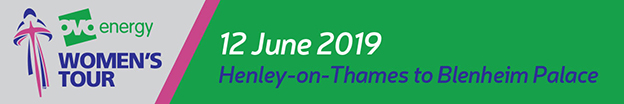 OVO Women’s TourJoin us at lunchtime on the 12th (bring your lunch with you) to watch this cycling spectacle. Cycle down the Winnaway and we will be at the bottom in Harwell village. Race arrival times are predicted from the earliest at 12:24 in good conditions or the latest from 12:46 for non-optimal conditions.Please see the HarBUG website for further details: www.harbug.org.uk